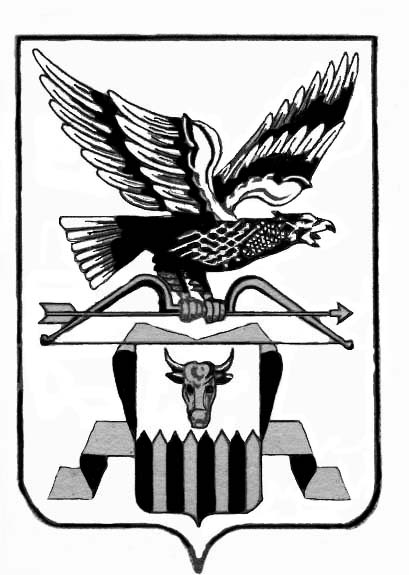 ПОСТАНОВЛЕНИЕ  администрации муниципального района «Читинский район»________________________________________________________от   16 января  2017 г.                                                                           №  36Об утверждении Правил осуществления контроля, предусмотренного частью 5 статьи 99 «Федерального закона «О контрактной системе в сфере закупок товаров, работ, услуг для обеспечения государственных и муниципальных нужд» - Комитетом по финансам администрации муниципального района «Читинский район»В соответствии с частью 6 статьи 99 Федерального закона "О контрактной системе в сфере закупок товаров, работ, услуг для обеспечения государственных и муниципальных нужд" и Постановлением Правительства Российской Федерации от 12 декабря 2015г. № 1367 «Об осуществлении контроля, предусмотренного частью 5 статьи 99 Федерального закона «о контрактной системе в сфере закупок товаров, работ, услуг для обеспечения государственных и муниципальных нужд»П О С Т А Н О В Л Я Ю:1. Утвердить прилагаемые Правила осуществления контроля, предусмотренного частью 5 статьи 99 Федерального закона "О контрактной системе в сфере закупок товаров, работ, услуг для обеспечения государственных и муниципальных нужд".2. Настоящее постановление опубликовать на официальном сайте администрации муниципального района «Читинский район».Руководитель администрации                                                    А.А. ЭповУтвержденыПостановлением Администрациимуниципального района«Читинский район»                                                                                                            от 16 января 2017 г. №  36        ПРАВИЛАОСУЩЕСТВЛЕНИЯ КОНТРОЛЯ, ПРЕДУСМОТРЕННОГО ЧАСТЬЮ 5 СТАТЬИ 99 ФЕДЕРАЛЬНОГО ЗАКОНА "О КОНТРАКТНОЙ СИСТЕМЕ В СФЕРЕ ЗАКУПОК ТОВАРОВ, РАБОТ, УСЛУГ ДЛЯ ОБЕСПЕЧЕНИЯ МУНИЦИПАЛЬНЫХ НУЖД" - КОМИТЕТОМ ПО ФИНАНСАМ АДМИНИСТРАЦИИ МУНИЦИПАЛЬНОГО РАЙОНА «ЧИТИНСКИЙ РАЙОН»1. Настоящие Правила устанавливают порядок осуществления контроля, предусмотренного частью 5 статьи 99 Федерального закона "О контрактной системе в сфере закупок товаров, работ, услуг для обеспечения государственных и муниципальных нужд", в том числе порядок действий органов контроля при выявлении несоответствия контролируемой информации (далее соответственно - Федеральный закон, контроль).Органами контроля являются федеральный орган исполнительной власти, осуществляющий правоприменительные функции по кассовому обслуживанию исполнения бюджетов бюджетной системы Российской Федерации (далее - Федеральное казначейство) и Комитет по финансам администрации муниципального района «Читинский район» (далее – Комитет по финансам).2. Контроль осуществляется в отношении соответствия информации, содержащейся в документах, указанных в части 5 статьи 99 Федерального закона (далее соответственно - объекты контроля, контролируемая информация):а) информации об объеме финансового обеспечения закупки, утвержденном и доведенном до заказчика в установленном порядке;б) информации об идентификационном коде закупки.3. Субъектами контроля, осуществляемого Комитетом по финансам, являются:а) муниципальные заказчики, осуществляющие закупки от имени муниципального образования за счет средств местного бюджета, в том числе при передаче им полномочий муниципального заказчика в соответствии с бюджетным законодательством Российской Федерации;б) муниципальные бюджетные учреждения, осуществляющие закупки в соответствии с частью 1 статьи 15 Федерального закона;в) муниципальные автономные учреждения, муниципальные унитарные предприятия, осуществляющие закупки в соответствии с частью 4 статьи 15 Федерального закона.4. В случае исполнения Федеральным казначейством в соответствии с частью 2 статьи 166.1 Бюджетного кодекса Российской Федерации отдельных функций финансовых органов муниципальных образований по исполнению соответствующих бюджетов субъектами контроля, осуществляемого Федеральным казначейством на основании заключенных в соответствии с частью 7 статьи 99 Федерального закона соглашений с местными администрациями муниципальных образований о передаче Федеральному казначейству полномочий по осуществлению контроля, являются указанные в пункте 3 настоящих Правил субъекты контроля.5. Положения настоящих Правил, установленные в отношении субъектов контроля, распространяются на муниципальные органы на которые возложены полномочия, установленные статьей 26 Федерального закона.6. Контроль осуществляется Комитетом по финансам в отношении:а) объектов контроля, подлежащих в соответствии с Федеральным законом размещению в единой информационной системе в сфере закупок (далее - информационная система), при их направлении субъектами контроля для размещения в установленном порядке в информационной системе;- утвержденные в установленном порядке планы закупок и планы-графики закупок, в том числе изменения, внесенные в них;- информация об идентификационном коде закупки и об объеме финансового обеспечения закупки, утвержденном и доведенном до заказчика в установленном порядке, включенная в приглашения принять участие в определении поставщиков (подрядчиков, исполнителей), документацию о закупках, протоколы определения поставщиков (подрядчиков, исполнителей) и проекты контрактов, до направления соответствующих объектов контроля участникам закупок.7. Объекты контроля, указанные в подпункте "а" пункта 8 настоящих Правил, представляются на бумажном носителе и при наличии технической возможности - на съемном машинном носителе информации с соблюдением требований законодательства Российской Федерации.При представлении сведений на бумажном носителе и на съемном машинном носителе информации субъект контроля обеспечивает идентичность сведений, представленных на указанных носителях.8. Муниципальные учреждения  в целях обеспечения контроля представляют в Комитет по финансам  включенные в планы финансово-хозяйственной деятельности таких учреждений показатели выплат по расходам на закупку товаров, работ, услуг, осуществляемую в соответствии с Федеральным законом.Муниципальные унитарные предприятия в целях обеспечения контроля представляют в Комитет по финансам показатели контролируемой информации, включенные в соглашения о предоставлении субсидий на осуществление капитальных вложений, предоставляемых в соответствии со статьей 78.2 Бюджетного кодекса Российской Федерации, если такие соглашения содержат сведения, составляющие государственную тайну.9. Порядок взаимодействия при осуществлении контроля Комитета по финансам с субъектами контроля, указанными в пункте 3 настоящих Правил, включая формы направления субъектами контроля сведений, предусмотренных подпунктом "а" пункта 8 и пунктом 10 настоящих Правил, и формы протоколов, направляемых Комитетом по финансам субъектам контроля, устанавливается Комитетом по финансам с учетом общих требований, установленных Министерством финансов Российской Федерации.10. Порядок взаимодействия при осуществлении контроля Федерального казначейства с субъектами контроля, указанными в пункте 6 настоящих Правил, включая формы направления субъектами контроля сведений, предусмотренных подпунктом "а" пункта 8 и пунктом 10 настоящих Правил, и формы протоколов, направляемых Федеральным казначейством субъектам контроля, устанавливается Министерством финансов Российской Федерации.11. При осуществлении контроля Комитетом по финансам проводятся:а) проверка не превышения информации об объеме финансового обеспечения, включенной в планы закупок, над информацией:- о лимитах бюджетных обязательств на закупку товаров, работ, услуг, на соответствующий финансовый год и плановый период, доведенных в установленном порядке до муниципального заказчика как получателя бюджетных средств, а также об объемах средств, содержащихся в нормативных правовых актах, предусматривающих в соответствии с бюджетным законодательством Российской Федерации возможность заключения муниципального  контракта на срок, превышающий срок действия доведенных лимитов бюджетных обязательств;- о показателях выплат на закупку товаров, работ, услуг, осуществляемых в соответствии с Федеральным законом, включенных в планы финансово-хозяйственной деятельности муниципальных бюджетных и автономных учреждений;- об объемах финансового обеспечения осуществления капитальных вложений, содержащихся в соглашениях о предоставлении субсидий на осуществление капитальных вложений, предоставляемых муниципальным унитарным предприятиям в соответствии со статьей 78.2 Бюджетного кодекса Российской Федерации;б) проверка контролируемой информации в части:не превышения начальной (максимальной) цены контракта, цены контракта, заключаемого с единственным поставщиком (подрядчиком, исполнителем), по соответствующему идентификационному коду закупки, содержащейся в плане-графике закупок, над аналогичной информацией, содержащейся в плане закупок;- соответствия начальной (максимальной) цены контракта, цены контракта, заключаемого с единственным поставщиком (подрядчиком, исполнителем), и идентификационного кода закупки, содержащихся в извещении об осуществлении закупки, приглашении принять участие в определении поставщика (подрядчика, исполнителя), проекте контракта, заключаемого с единственным поставщиком (подрядчиком, исполнителем), и (или) в документации о закупке, включая изменения указанных извещения, приглашения, проекта контракта и (или) документации, аналогичной информации, содержащейся в плане-графике закупок;- не превышения начальной (максимальной) цены контракта, цены контракта, заключаемого с единственным поставщиком (подрядчиком, исполнителем), содержащейся в протоколе определения поставщика (подрядчика, исполнителя), над аналогичной информацией, содержащейся в документации о закупке;- соответствия идентификационного кода закупки, содержащегося в протоколе определения поставщика (подрядчика, исполнителя), аналогичной информации, содержащейся в документации о закупке;- соответствия начальной (максимальной) цены контракта, цены контракта, заключаемого с единственным поставщиком (подрядчиком, исполнителем), и идентификационного кода закупки, содержащихся в проекте контракта, направляемом участнику закупки (возвращаемом участником закупки), с которым заключается указанный контракт, аналогичной информации, содержащейся в протоколе определения поставщика (подрядчика, исполнителя);- соответствия цены контракта и идентификационного кода закупки, содержащихся в информации, включаемой в реестр контрактов, заключенных заказчиками, а также в сведениях о контракте, направленных для включения в реестр контрактов, содержащий сведения, составляющие государственную тайну, аналогичной информации, указанной в условиях контракта.12. В случае соответствия контролируемой информации требованиям, установленным частью 5 статьи 99 Федерального закона:- объекты контроля, подлежащие в соответствии с Федеральным законом размещению в информационной системе, размещаются в информационной системе (в том числе посредством информационного взаимодействия информационной системы с государственной интегрированной информационной системой управления общественными финансами "Электронный бюджет", региональными (муниципальными) информационными системами в сфере закупок) в течение одного рабочего дня со дня направления объекта контроля для размещения в информационной системе;-  Комитет по финансам по результатам контроля, предусмотренного подпунктом "а" пункта 8 настоящих Правил, формирует отметку о соответствии контролируемой информации, включенной в объект контроля, в соответствии с пунктами 11 и 12 настоящих Правил в течение 3 рабочих дней со дня поступления объекта контроля на согласование в орган контроля.13. В случае несоответствия контролируемой информации требованиям, установленным частью 5 статьи 99 Федерального закона:- Комитет по финансам направляет субъектам контроля протокол с указанием выявленных нарушений, а объекты контроля, подлежащие в соответствии с Федеральным законом размещению в информационной системе, не размещаются в информационной системе до устранения указанного нарушения и прохождения повторного контроля;- Комитет по финансам формирует отметку о несоответствии контролируемой информации, включенной в объект контроля, не подлежащий в соответствии с Федеральным законом размещению в информационной системе, и направляют в соответствии с пунктами 11 и 12 настоящих Правил протокол с указанием выявленных несоответствий в течение 3 рабочих дней со дня направления объекта контроля на согласование в орган контроля.14. Комитет по финансам в течение 3 часов с момента формирования результатов контроля уведомляет субъект контроля об указанных результатах в электронной форме в соответствии с пунктами 11 и 12 настоящих Правил.